Обобщенная информация о результатах осуществления Контрольно-счетной палатой Челябинской области аудита в сфере закупок за 2022 годИнформация подготовлена в соответствии со статьей 98 Федерального закона от 05.04.2013 № 44-ФЗ «О контрактной системе в сфере закупок товаров, работ, услуг для обеспечения государственных и муниципальных нужд» (далее - Закон № 44-ФЗ) по результатам экспертно-аналитических, контрольных мероприятий, в рамках которых осуществлялся аудит в сфере закупок.Общие показатели государственных закупокПо данным закрытой части Единой информационной системы в сфере закупок подсистема «Мониторинг закупок» за 2022 года совокупный объем объявленных заказчиками субъекта открытых государственных и муниципальных закупок, которые регулируются Законом № 44-ФЗ, составил 126 558,1 млн. рублей (44079 извещений), из них: 72 035,3 млн. рублей - муниципальные закупки, 54 522,8 млн. рублей     - государственные закупки.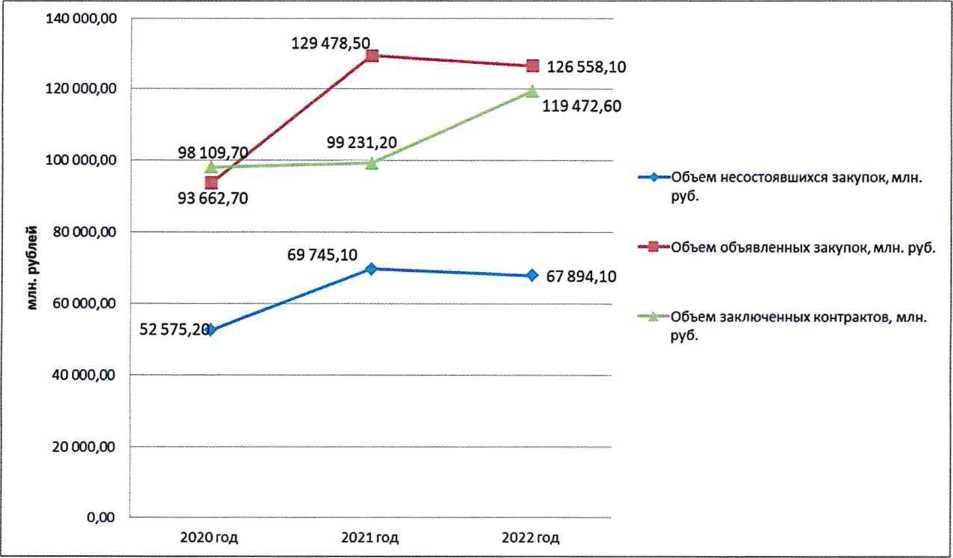 Рис. 1 Динамика основных показателей государственных и муниципальных закупок.Необходимо отметить, что с 1 января 2022 года вступило в силу большое количество изменений в Закон № 44-ФЗ, в том числе сокращено количество способов закупок. Упразднена документация о закупке, претерпели изменения положения Закона № 44-ФЗ о порядке проведения процедур закупок, заключения контракта по результатам торгов.Таблица 2Кроме того, начиная с 01.01.2022 года обязательная доля закупок у СМП и СОНКО по Закону № 44-ФЗ составляет не менее 25% совокупного годового объема закупок заказчиков.За 2022 год для субъектов малого предпринимательства осуществлено государственных закупок на 19 047,9 млн. руб., что составляет 27,41% от совокупного годового объема закупок.Крупнейшие заказчики по сумме размещенных извещений приведены в Таблице 3.Анализ распределения закупок за 2022 год по государственным заказчикам показал, что наибольшая доля закупок традиционно осуществлена Министерством дорожного хозяйства и транспорта Челябинской области и его подведомственными учреждениями, Министерством здравоохранения Челябинской области и его подведомственными учреждениями.Таблица 3За 2022 год государственными и муниципальными заказчиками субъекта заключено 61 668 контрактов на общую сумму 119 472,6 млн. рублей (государственные заказчики - 49 993,6 млн. рублей, муниципальные заказчики - 69 478,9 млн. рублей). При этом доля контрактов у единственного поставщика, подрядчика, исполнителя составила 19,9%.Таблица 4Рис 2. Распределение объема закупок за 2022 год по способам осуществления.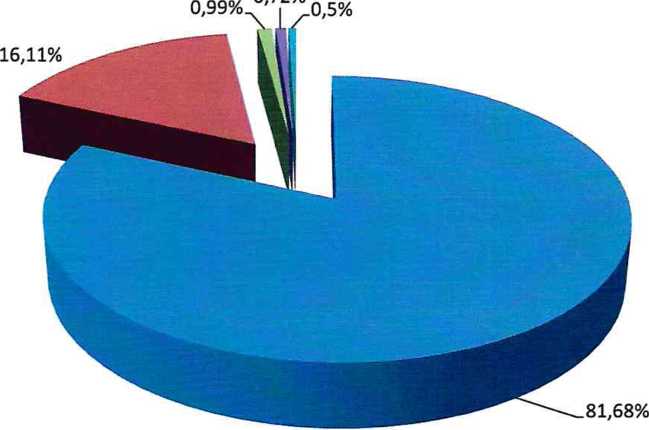 Анализ причин несостоявшихся государственных закупок показал, что основная доля приходится на закупки по котором подана только одна заявка (Таблица 5)Таблица 5, тыс, рублей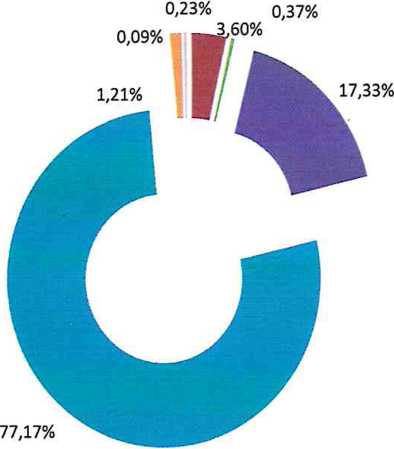 Рис. 3 Причины признания закупок несостоявшимися.По ценам заключённых (исполняемых) в 2022 году контрактов лидирующие позиции занимают: поставщики транспортных средств, лекарственных препаратов, строительные подрядчики, поставщики коммунальных услуг.Таблица 5Осуществление аудита в сфере закупокПо результатам контрольных мероприятий выявлено 1 194 нарушения законодательства в сфере закупок.Основные показатели, характеристики мероприятий и обобщенные сведения о результатах контрольных мероприятиях приведены в Приложении 1.К наиболее типичным нарушениям, выявленным Контрольно-счетной палатой за 2022 год, можно отнести нарушения при исполнении контрактов требований статей 19, 22, 34, 94, 95, 101, 103 Закона о контрактной системе, статьи 9 Закона № 402-ФЗ:Нарушения при осуществлении закупок, в части определения и обоснования начальной (максимальной) цены контракта (15%). Например, использование отдельными заказчиками анонимных коммерческих предложений, а также предложений, несопоставимых с условиями планируемой закупки, или от аффилированных юридических лиц;Приемка и (или) оплата поставленного товара, выполненной работы (ее результатов), оказанной услуги в случае несоответствия результатов условиям контракта (13%);Нарушения при нормировании в сфере закупок (13%). Несоблюдение установленных законодательством требований допущено 105 муниципальными заказчиками. Среди нарушений: отсутствие правовых актов о нормировании в сфере закупок; несоответствие утвержденных правил определения требований к закупаемым отдельным видам товаров, работ, услуг действующему законодательству; неразмещение документации в Единой информационной системе в сфере закупок;Невключение в контракт (договор) обязательных условий. Установлено 201 подобное нарушение, из них 103 - невключение в договор обязательных положений, в том числе порядка оплаты, расчета неустоек и условия о твердой цене контракта;Нарушения условий исполнения контрактов (договоров), в том числе сроков исполнения, включая своевременность расчетов по контракту (договору). В 40 % выявленных случаев подрядчиками (поставщиками) допущено нарушение сроков выполнения договорных обязательств. Общая стоимость предусмотренных данными контрактами товаров, работ и услуг составила порядка 71,9 млн. рублей.К примеру, до 80 рабочих дней нарушены сроки поставок лекарственных препаратов по 14 контрактам на общую сумму 61 856,7 тыс. рублей, заключенным Министерством здравоохранения Челябинской области.Также установлено, что по 40 договорам государственными (муниципальными) заказчиками нарушены сроки оплаты, из них 19 - по реализации национальных проектов: «Культура», «Экология», «Образование», «Жилье и городская среда»;Несоблюдение требований к содержанию извещения об осуществлении закупки. В отдельных случаях не установлен запрет на допуск радиоэлектронной и программной продукции, происходящей из иностранных государств, при этом отсутствовало обоснование невозможности соблюдения данного ограничения. При этом наибольшая доля нарушений выявлена при проверке деятельности муниципальных заказчиков.По итогам проведенного аудита в сфере закупок Контрольно-счетной палатой направлены представления, обращения в правоохранительные органы, а также направлены информационные письма, в адрес органов государственной власти Российской Федерации и Челябинской области, органы местного самоуправления.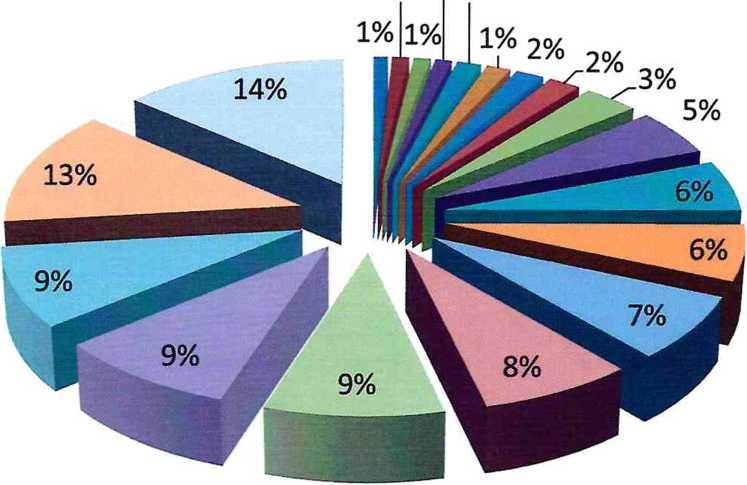 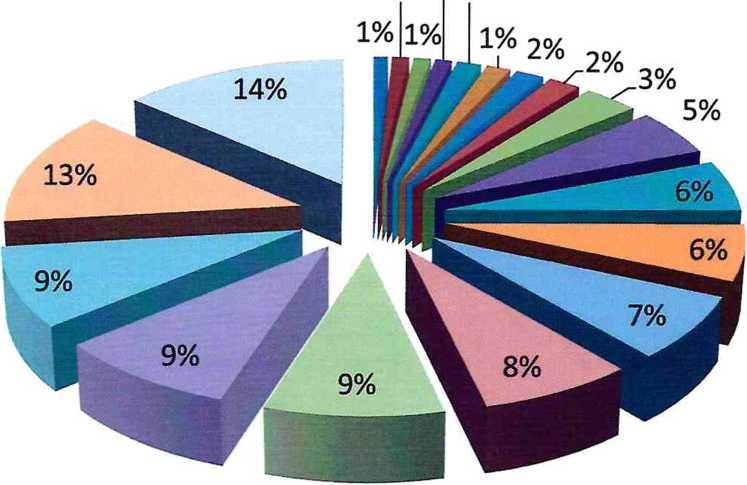 *4.10В 4.43	*4.47	S4.49A В 4.27	4.44	2 4.15	12 4.28	4.45	4.22Рис. 4 Распределение нарушений, согласно Классификатору нарушений, выявляемых в ходе проведения выявляемых в ходе внешнего государственного аудита (контроля)Причины выявленных нарушений и недостатковнизкий уровень контроля заказчика при исполнении контрактов;последствия влияния ограничительных мер, в связи с коронавирусной инфекцией, а также обострением геополитической международной обстановки;недостаток методического обеспечения заказчиков региона.Предложения, направленные КСП объектам аудитаусилить контроль за осуществлением закупок, в том числе за приемкой поставленных товаров, выполненных работ, оказанных услуг;оформлять результаты экспертизы поставленных товаров, выполненных работ, оказанных услуг, проведенной силами Заказчика;обеспечить соблюдение принципа профессионализма заказчика, установленного статьей 9 Закона № 44-ФЗ, а именно: принять меры по поддержанию и повышению уровня квалификации и профессионального образования должностных лиц, занятых в сфере закупок;применять разработанные Правительством РФ, высшим исполнительным органом субъекта РФ антикризисные меры.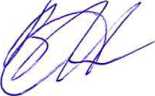 Обобщенная информация о результатах аудита в сфере закупок за 2022 годПоказатель2020 год2021 год2022 годОбъем объявленных закупок, млн. руб.93 662,7129 478,5126 558,1Объем заключенных контрактов, млн. руб.98 109,799 231,2119 472,6Относительное снижение НМЦК, %7,76,76,5Объем несостоявшихся закупок, млн. руб.52 575,269 745,167 894,1Способ определения поставщикаКоличестворазмещенныхизвещенийНмЦК, тыс. рублейСнижение (абсолютное значение), тыс. рублейСнижение(относительноезначение)Электронный аукцион23 09053 044 551,54 136 419,87,8%Запрос котировок2 427839 203,2135 311,516,1%Открытый конкурс101638 164,925 197,53,9%Закупка товара у единственного поставщика на сумму, предусмотренную частью 12 статьи 93 44-ФЗ4845,90,0%Общий итог25 62254 522 765,54 296 928,87,9%№п/пНаименование организации заказчикаИННзаказчикаНмЦК, тыс. рублейКоличество лотов1МИНИСТЕРСТВО ДОРОЖНОГО ХОЗЯЙСТВА и ТРАНСПОРТА ЧЕЛЯБИНСКОЙ ОБЛАСТИ745138421816 452 058,91022МИНИСТЕРСТВО ЗДРАВООХРАНЕНИЯ ЧЕЛЯБИНСКОЙ ОБЛАСТИ745313582711 200 953,32 3363ОБЛАСТНОЕ ГОСУДАРСТВЕННОЕ КАЗЕННОЕ УЧРЕЖДЕНИЕ "ОРГАНИЗАТОР ПЕРЕВОЗОК ЧЕЛЯБИНСКОЙ ОБЛАСТИ"74514506934 260 653,73674ГОСУДАРСТВЕННОЕ БЮДЖЕТНОЕ УЧРЕЖДЕНИЕ ЗДРАВООХРАНЕНИЯ "ЧЕЛЯБИНСКАЯ ОБЛАСТНАЯ КЛИНИЧЕСКАЯ БОЛЬНИЦА"74530136422 078 208,21 3235ОБЛАСТНОЕ ГОСУДАРСТВЕННОЕ КАЗЕННОЕ УЧРЕЖДЕНИЕ "ЧЕЛЯБОБЛИНВЕСТСТРОЙ"74513838002 073 798,6656ГОСУДАРСТВЕННОЕ АВТОНОМНОЕ УЧРЕЖДЕНИЕ ЗДРАВООХРАНЕНИЯ "ЧЕЛЯБИНСКИЙ ОБЛАСТНОЙ КЛИНИЧЕСКИЙ ЦЕНТР ОНКОЛОГИИ И ЯДЕРНОЙ МЕДИЦИНЫ"74530123421 184 201,62617ОБЛАСТНОЕ ГОСУДАРСТВЕННОЕ БЮДЖЕТНОЕ УЧРЕЖДЕНИЕ КУЛЬТУРЫ "ГОСУДАРСТВЕННЫЙ НАУЧНО-ПРОИЗВОДСТВЕННЫЙ ЦЕНТР ПО ОХРАНЕ КУЛЬТУРНОГО НАСЛЕДИЯ ЧЕЛЯБИНСКОЙ ОБЛАСТИ"7453069130818 530,3408ОБЛАСТНОЕ ГОСУДАРСТВЕННОЕ КАЗЕННОЕ УЧРЕЖДЕНИЕ "ЦЕНТР ИНФОРМАЦИОННОТЕХНИЧЕСКОГО ОБСЛУЖИВАНИЯ"7453333466743 456,61659ГОСУДАРСТВЕННОЕ БЮДЖЕТНОЕ УЧРЕЖДЕНИЕ ЗДРАВООХРАНЕНИЯ "РАЙОННАЯ БОЛЬНИЦА Г. ВЕРХНЕУРАЛЬСК"7429001540648 479,346310ГОСУДАРСТВЕННОЕ БЮДЖЕТНОЕ УЧРЕЖДЕНИЕ ЗДРАВООХРАНЕНИЯ "ОБЛАСТНАЯ КЛИНИЧЕСКАЯ БОЛЬНИЦА № 2"7449005303535 169,6384Способ осуществления закупки (госзаказчики)Кол-во контрактовЦена контракта, тыс. рублейДоля, %Электронный аукцион19 56140 832 516,281,68%Закупка у единственного поставщика (исполнителя, подрядчика)5 9478 055 002,116,11%Запрос котировок1 975496 712,80,99%Конкурс с ограниченным участием20358 671,50,72%Открытый конкурс78250 686,90,50%Общий итог27 58549 993 589,5Способ определения поставщикаЗакупка товара у единственного поставщика на сумму,предусмотренную частью 12 статьи 93 Закона № 44- ФЗЗапрос котировок в электронной формеКонкурс с ограниченным участием в электронной формеОткрытый конкурс в электронной формеЭлектронныйаукционОтсутствие участников при проведении аукциона902,0Допущена одна заявка15 307,511 724,81 120 705,8Не допущено ни одной заявки1 157,7117 037,8Не подано ни одной заявки88 489,4118 054,65 312 344,0Подана одна заявка273 557,39 923,492 059,724 202 740,9Подана одна заявка, признананесоответствующейтребованиям11,73 135,3380 764,8Подана только одна заявка, соответствующая требованиям (вторые27 621,4части)Подано единственное ценовое предложение о цене контракта73 070,2Подано/Соответствует только одна заявка223,9Общий итог11,7381 871,29 923,4221 839,131 235 186,9Наименование поставщикаИННпоставщикаКоличествозаключенныхконтрактовЦена заключенных контрактов, тыс. рублейАКЦИОНЕРНОЕ ОБЩЕСТВО "УСТЬ- КАТАВСКИЙ ВАГОНОСТРОИТЕЛЬНЫЙ ЗАВОД"745700898947 272 341,3АКЦИОНЕРНОЕ ОБЩЕСТВО "ОБЛАСТНОЙ АПТЕЧНЫЙ СКЛАД"74513446708492 596 944,8АКЦИОНЕРНОЕ ОБЩЕСТВО "ЮЖНОУРАЛЬСКАЯ КОРПОРАЦИЯ ЖИЛИЩНОГО СТРОИТЕЛЬСТВА И ИПОТЕКИ "74530944011022 381 586,4ОБЩЕСТВО С ОГРАНИЧЕННОЙ ОТВЕТСТВЕННОСТЬЮ "ЧЕЛЯБИНСКИЙ ГОРОДСКОЙ ЭЛЕКТРИЧЕСКИЙ ТРАНСПОРТ"7453304320362 333 598,9ОБЩЕСТВО С ОГРАНИЧЕННОЙ ОТВЕТСТВЕННОСТЬЮ "ДОРСТРОЙГРУПП"744902373631 430 559,1ОБЩЕСТВО С ОГРАНИЧЕННОЙ ОТВЕТСТВЕННОСТЬЮ "УРАЛДОРСТРОЙ"745107190671 371 935,1ОБЩЕСТВО С ОГРАНИЧЕННОЙ ОТВЕТСТВЕННОСТЬЮ "СОЮЗ АВТОДОР"371102528721 131 277,5ОБЩЕСТВО С ОГРАНИЧЕННОЙ ОТВЕТСТВЕННОСТЬЮ "УРАЛЬСКАЯ ЭНЕРГОСБЫТОВАЯ КОМПАНИЯ"7453313477530870 297,2МУНИЦИПАЛЬНОЕ УНИТАРНОЕ ПРЕДПРИЯТИЕ "СЛУЖБА ОРГАНИЗАЦИИ ДВИЖЕНИЯ"745322240655853 722,2ОБЩЕСТВО С ОГРАНИЧЕННОЙ ОТВЕТСТВЕННОСТЬЮ "УРАЛ-СЕРВИС-ГРУПП"74490611466712 777,6АКЦИОНЕРНОЕ ОБЩЕСТВО "Р-ФАРМ"7726311464121691 926,8ОБЩЕСТВО С ОГРАНИЧЕННОЙ ОТВЕТСТВЕННОСТЬЮ "СТРОЙКОНТИНЕНТ"74480878322633 515,0ПУБЛИЧНОЕ АКЦИОНЕРНОЕ ОБЩЕСТВО "РОСТЕЛЕКОМ"7707049388244607 543,9№п.п.Наименование показателяЗначения показателей№п.п.Наименование показателяКоличественный показательКоличественный показательКоличественный показательКоличественный показатель123333Общая характеристика мероприятийОбщая характеристика мероприятийОбщая характеристика мероприятий1.Общее количество контрольных, экспертно-аналитических мероприятий, в рамках которых проводился аудит в сфере закупок272727272.Общее количество органов (учреждений, организаций) в которых проводился аудит в сфере закупок,в том числе, проведена проверка закупок в отношении:1501501501502.1.заказчиков субъекта Российской Федерации131313132.2.муниципальных заказчиков1371371371373.Основные показатели региональных закупок3.1.Объем финансового обеспечения закупок (по состоянию на 31 декабря отчетного года)----3.2.Опубликовано процедур54 522,8 млн. рублей54 522,8 млн. рублей54 522,8 млн. рублей54 522,8 млн. рублей3.3.Заключено контрактов49 993,6 млн. рублей49 993,6 млн. рублей49 993,6 млн. рублей49 993,6 млн. рублей3.4.Заключено контрактов с СМП и СОНО19 047,9 млн. руб./27,41%19 047,9 млн. руб./27,41%19 047,9 млн. руб./27,41%19 047,9 млн. руб./27,41%3.5.Закупки «малого» объема----3.6.Снижение НМЦК на торгах по результатам конкурентных процедур4 296,92 млн. руб./ 7,9%4 296,92 млн. руб./ 7,9%4 296,92 млн. руб./ 7,9%4 296,92 млн. руб./ 7,9%4.В рамках аудита в сфере закупок проведена проверка опубликованных процедур закупок и контрактов 4.1. По опубликованным процедурам закупок4.1. По опубликованным процедурам закупок-4.В рамках аудита в сфере закупок проведена проверка опубликованных процедур закупок и контрактов 4.2. Контракты на стадии исполнения4.2. Контракты на стадии исполнения-4.В рамках аудита в сфере закупок проведена проверка опубликованных процедур закупок и контрактов 4.2. Контракты на стадии исполнения4.2. Контракты на стадии исполнения-4.В рамках аудита в сфере закупок проведена проверка опубликованных процедур закупок и контрактов 4.3. Исполненные контракты4.3. Исполненные контракты104910494.В рамках аудита в сфере закупок проведена проверка опубликованных процедур закупок и контрактов 4.3. Исполненные контракты4.3. Исполненные контракты6 763,8 млн. руб.6 763,8 млн. руб.Выявленные отклонения, нарушения и недостаткиВыявленные отклонения, нарушения и недостаткиВыявленные отклонения, нарушения и недостатки5.1.Общее количество нарушений законодательства о контрактной системе, отклонений и недостатков, выявленных в ходе аудита в сфере закупок,в том числе в части проверки:5.1.1. Процедурные нарушения5.1.1. Процедурные нарушения1 194в том числе5.1.Общее количество нарушений законодательства о контрактной системе, отклонений и недостатков, выявленных в ходе аудита в сфере закупок,в том числе в части проверки:5.1.2. Стоимостные нарушения, т.р.5.1.2. Стоимостные нарушения, т.р.258222 909,15.2.Организации закупок5.2. Процедурные нарушения5.2. Процедурные нарушения214№п.п.Наименование показателяЗначения показателейЗначения показателейЗначения показателей№п.п.Наименование показателяКоличественный показательКоличественный показательКоличественный показатель12333(контрактные службы, комиссии, специализированные организации, централизованные закупки, совместные конкурсы и аукционы, утвержденные требования к отдельным видам товаров, работ, услуг, общественное обсуждение крупных закупок, выбор способа определения поставщика, соблюдение требований локальных нормативных правовых актов/нормативных правовых актов)5.3.Планирования закупок(план закупок, план-график закупок, обоснование закупки)5.3.1. Процедурные нарушения1645.3.Планирования закупок(план закупок, план-график закупок, обоснование закупки)5.3.2. Стоимостные нарушения4375 956,95.4.Документации (извещений) о закупках(требования кучастникам, требования к описанию объекта закупки, признаки ограничения доступа к информации, содержание извещения и документации о закупке, размер авансирования, обязательные условия в проекте контракта, порядок оценки заявок и установленные критерии, преимущества отдельным участникам закупок, обеспечение заявок, соблюдение требований нормативных правовых актов по ограничению допуска участников)5.4.1. Процедурные нарушения204-5.4.Документации (извещений) о закупках(требования кучастникам, требования к описанию объекта закупки, признаки ограничения доступа к информации, содержание извещения и документации о закупке, размер авансирования, обязательные условия в проекте контракта, порядок оценки заявок и установленные критерии, преимущества отдельным участникам закупок, обеспечение заявок, соблюдение требований нормативных правовых актов по ограничению допуска участников)5.4.2. Стоимостные нарушения1936,95.5.Процедур закупок(антидемпинговые меры, обоснованность допуска (отказа в допуске) участников закупки, применение порядка оценки заявок, протоколы, нарушения сроков размещения сведений в ЕИС)5.5.1. Процедурные нарушения305.5.Процедур закупок(антидемпинговые меры, обоснованность допуска (отказа в допуске) участников закупки, применение порядка оценки заявок, протоколы, нарушения сроков размещения сведений в ЕИС)5.5.2. Стоимостные нарушения246,335.6.Заключения контрактов(соответствие контракта документации и предложению участника, сроки заключения контракта, обеспечение исполнение контракта, соблюдение требований обязательного согласования)5.6.1. Процедурные нарушения165.6.Заключения контрактов(соответствие контракта документации и предложению участника, сроки заключения контракта, обеспечение исполнение контракта, соблюдение требований обязательного согласования)5.6.2. Стоимостные нарушения151,35.7.Закупок у единственного поставщика, подрядчика, исполнителя(обоснование и законность выбора способа осуществления закупки, расчет и обоснование цены контракта, соблюдение требований о публикации извещений об осуществлении закупки у единственного поставщика)5.7.1. Процедурные нарушения175.7.Закупок у единственного поставщика, подрядчика, исполнителя(обоснование и законность выбора способа осуществления закупки, расчет и обоснование цены контракта, соблюдение требований о публикации извещений об осуществлении закупки у единственного поставщика)5.7.2. Стоимостные нарушения, т.р.11 189,05.8.Исполнения контракта(законность внесения изменений, порядок расторжения, экспертиза результатов, своевременность действий, соответствие результатов установленным требованиям, проведение претензионно-исковой работы)5.8.1. Процедурные нарушения3605.8.Исполнения контракта(законность внесения изменений, порядок расторжения, экспертиза результатов, своевременность действий, соответствие результатов установленным требованиям, проведение претензионно-исковой работы)5.8.2. Стоимостные нарушения164132 420,25.9.Применения обеспечительных мер и мер ответственности по5.9.1. Процедурные нарушения74